                                Liceo José Victorino Lastarria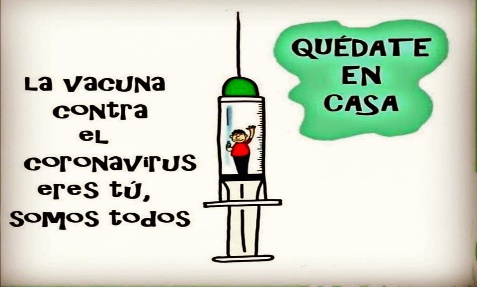                                                  Rancagua                           “Formando Técnicos para el mañana”                                   Unidad Técnico-PedagógicaRELIGIÓN  PRIMERO MEDIONombre: ______________________ Curso: ______ Fecha: ________________Profesora Joanna Moya Quiroz.SEMANA: lunes 01 al 05 de junioOA 4: Comparar los propios deseos de crecimiento y de amistad con la propuesta del Señor Jesús.Objetivo de la clase: comprender el significado de la amistad y sus implicaciones.Instrucciones:Mensaje para ti: “Lo maravilloso de aprender algo, es que nadie puede arrebatárnoslo” B.B. King.Desarrollar todas las actividades.Enviar al correo desarrollado solo el ticket de salida. Joanna.moya@liceo.victorinolastarria.clHabilidades de aprendizaje: Relacionar, comparar.LA AMISTAD (segunda parte)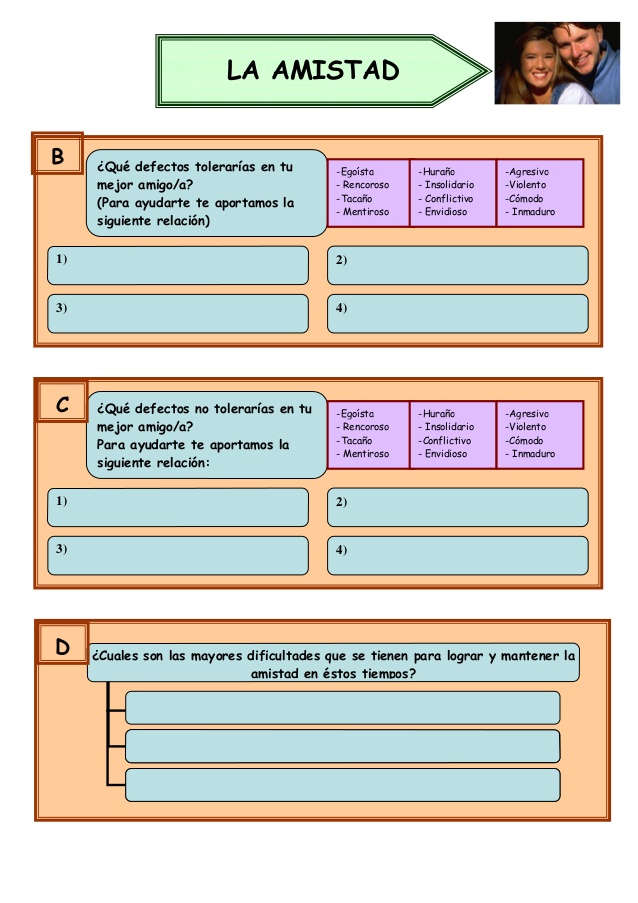 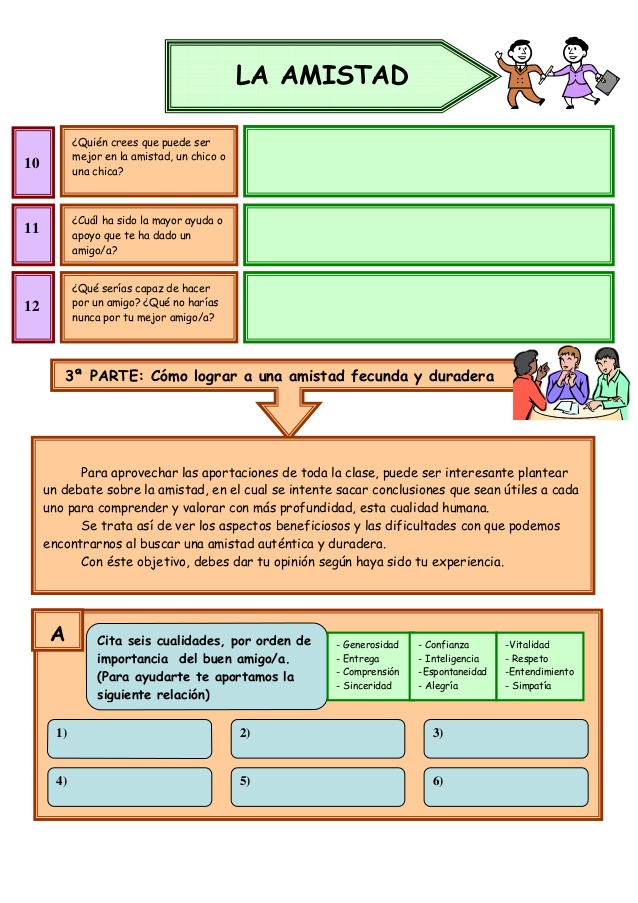 TICKET DE SALIDA: 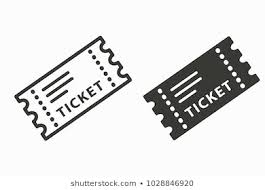 ¿Cuáles son las mayores dificultades que se tienen para lograr mantener la amistad en estos tiempos?¡FUERZA FAMILIA ESTAMOS JUNTOS EN ESTA PANDEMIA!